EN QUÊTE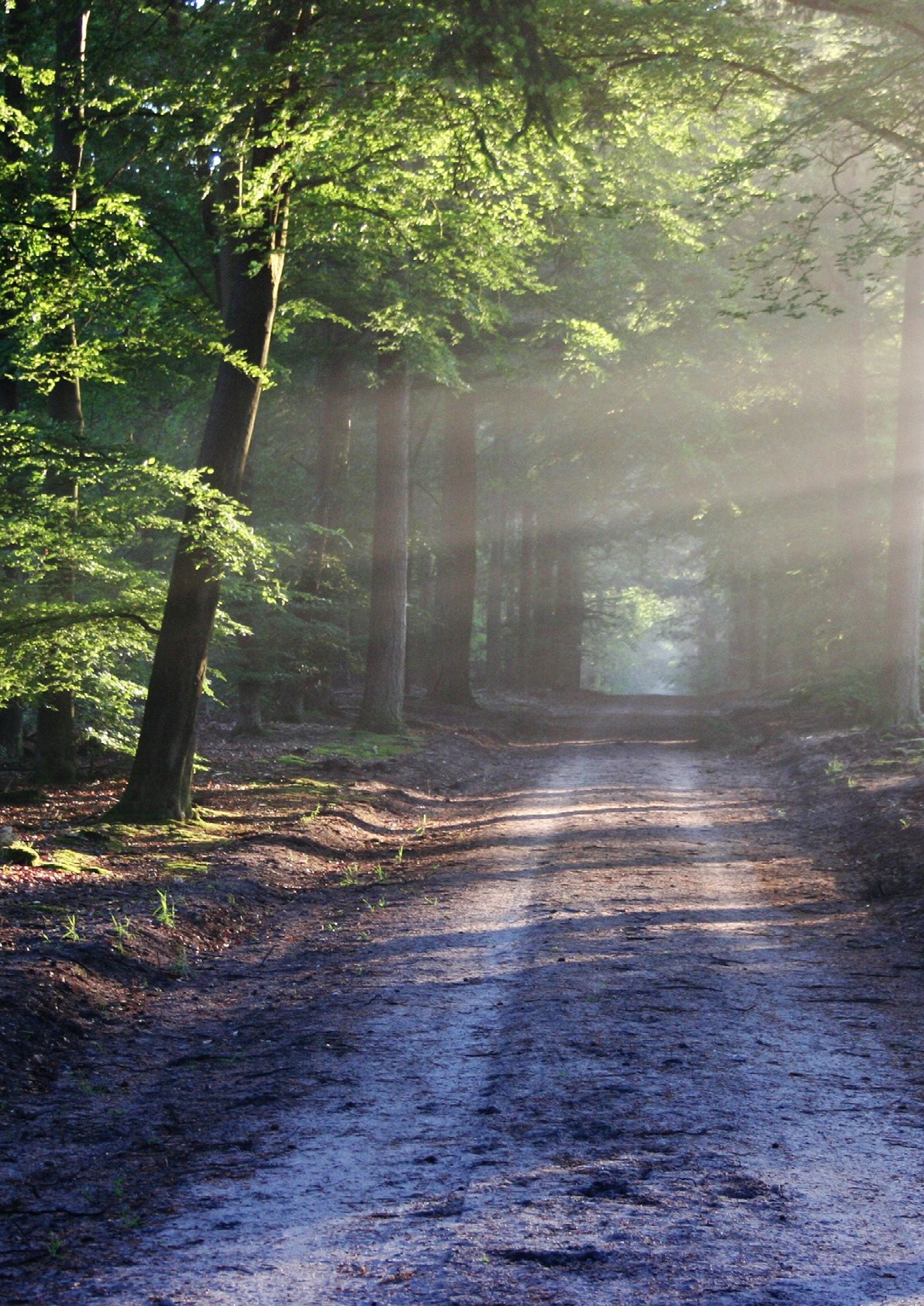 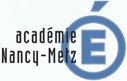 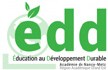 DE BIODIVERSITÉLa biodiversité mosellane vue par les élèves du départementCommune :Nom de l’établissement : Classe de	de M.Descriptif rapide de la zone étudiée :Photo de la zone d’étude :FLASHEZ LE QRCODEci-contre pour découvrir le blog de la classe !